Publicado en Madrid el 31/05/2023 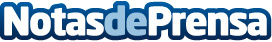 La III edición del concurso internacional tecnológico Future Genius de IMMUNE Technology Institute termina con más de 250 participantes y 5.000 retos resueltosLos tres ganadores individuales del concurso han sido Alejandro Martín Lama, Karim El Mfarrej García y Antonio Mateos Belinchón. Con esta iniciativa, IMMUNE tiene como objetivo fomentar las vocaciones STEM y poner a prueba sus conocimientos en inteligencia artificial, ciberseguridad, programación y robótica. Esta tercera edición del concurso de tecnología ha querido centrarse en la innovación tecnológica aplicada a la sostenibilidadDatos de contacto:Cristina Moreira914 11 58 68Nota de prensa publicada en: https://www.notasdeprensa.es/la-iii-edicion-del-concurso-internacional Categorias: Inteligencia Artificial y Robótica Madrid Ciberseguridad Innovación Tecnológica Digital http://www.notasdeprensa.es